Свердловская областьГЛАВА ВОЛЧАНСКОГО ГОРОДСКОГО ОКРУГАпостановление  10.08.2020 г.                                                    		                                                                   № 313г. ВолчанскО внесении изменений в План организации и проведения ярмарок на территории Волчанского городского округа в 2020  годуРуководствуясь Постановлением Правительства Свердловской области от 07.12.2017 года № 908-ПП «Об утверждении Порядка организации ярмарок на территории Свердловской области и продажи товаров (выполнения работ, оказания услуг) на них», ПОСТАНОВЛЯЮ:Внести в План организации и проведения ярмарок на территории Волчанского городского округа в 2020 году, утвержденный постановлением главы Волчанского городского округа от 23.12.2019 года № 526 «Об утверждении Плана организации и проведения ярмарок на территории Волчанского городского округа в 2020 году» (с изменениями от 29.04.2020 года № 179, от 23.06.2020 года № 253, от 07.07.2020 года № 266) следующие изменения:в строке 13: слова «27 августа 2020 года» заменить словами «20 августа 2020 года»;в строке 14: слова «28 августа 2020 года» заменить словами «21 августа 2020 года»;слова «пр. Комсомольский, участок между ул. Пионерская и ул. Краснотурьинская» заменить словами «участок по адресу Пионерская, 10»1.3. после строки 14, вставить строку 14.1 следующего содержания:далее нумерацию строк оставить прежней.Опубликовать настоящее постановление в информационном бюллетене «Муниципальный Вестник» и разместить на официальном сайте Волчанского городского округа в сети «Интернет» http://volchansk-adm.ru/.Контроль  исполнения настоящего постановления возложить на заместителя главы администрации Волчанского городского округа по социальным вопросам Бородулину И.В.Глава городского округа                                                                        А.В. Вервейн № п/пНаименование ярмаркиТип ярмаркиВид ярмаркиПредельные сроки (период)проведения ярмарокМесто размещения ярмаркиНаименование, юридический адрес и адрес сайта в информационно-телекоммуникационной сети Интернет организатора ярмарки Количество мест для продажи товаров (выполнения работ, оказания услуг) на ярмарке14.1Для всей семьиРазовая (праздничная)Универсальная (ярмарка выходного дня)29 августа 2020 годаг. Волчанск, площадь им. ГогияАдминистрация Волчанского городского округа РФ, Свердловская область, город Волчанск, улица Уральского Комсомола, 1http://volchansk-adm.ru/10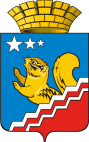 